В соответствии с Законом Красноярского края от 19.04.2018 № 5-1533 «О наделении органов местного самоуправления муниципальных районов, муниципальных округов и городских округов края государственными полномочиями по организации и обеспечению отдыха и оздоровления детей», руководствуясь Уставом города,ПОСТАНОВЛЯЮ:Внести в постановление Администрации ЗАТО г. Зеленогорска от 21.06.2018 № 120-п «Об осуществлении государственных полномочий по организации и обеспечению отдыха и оздоровления детей» следующие изменения:В констатирующей части слова «Законом Красноярского края от 19.04.2018 № 5-1533 «О наделении органов местного самоуправления муниципальных районов и городских округов края государственными полномочиями по организации и обеспечению отдыха и оздоровления детей» заменить словами  «Законом Красноярского края от 19.04.2018 № 5-1533 «О наделении органов местного самоуправления муниципальных районов, муниципальных округов и городских округов края государственными полномочиями по организации и обеспечению отдыха и оздоровления детей».Пункт 1.1 изложить в следующей редакции:«1.1. Управление образования Администрации ЗАТО г. Зеленогорска  в части:– предоставления детям-сиротам и детям, оставшимся без попечения родителей, находящимся под опекой (попечительством), в том числе              в приемных семьях (за исключением обучающихся в федеральных государственных образовательных организациях), лицам из числа детей-сирот и детей, оставшихся без попечения родителей, бесплатных путевок в организации отдыха детей и их оздоровления, расположенные на территории Красноярского края, оплаты проезда к месту лечения (отдыха)     и обратно;– предоставления лицам, сопровождающим в составе организованной группы детей-сирот и детей, оставшихся без попечения родителей, находящихся под опекой (попечительством), в том числе в приемных семьях, к месту лечения (отдыха) и обратно, бесплатного проезда, компенсации расходов, связанных с оформлением медицинской справки о состоянии здоровья, необходимой для сопровождения организованной группы детей, оплаты (возмещения) расходов, связанных с проживанием вне места постоянного жительства и фактическими расходами по найму жилого помещения;– предоставления опекунам (попечителям), приемным родителям детей-сирот и детей, оставшихся без попечения родителей (за исключением обучающихся в федеральных государственных образовательных организациях), или лицам из числа детей-сирот и детей, оставшихся без попечения родителей, компенсации стоимости путевки  в организации отдыха детей и их оздоровления (в санаторно-курортные организации – при наличии медицинских показаний), расположенные на территории Красноярского края, и проезда к месту лечения (отдыха) и обратно в случае самостоятельного приобретения ими путевки и оплаты проезда;– осуществления оплаты 70 процентов стоимости набора продуктов питания или готовых блюд и их транспортировки в лагеря с дневным пребыванием детей, установленной в пункте 2 статьи 9.1 Закона Красноярского края от 07.07.2009 № 8-3618 «Об обеспечении прав детей на отдых, оздоровление и занятость в Красноярском крае» (далее – Закон края «Об обеспечении прав детей на отдых, оздоровление и занятость                     в Красноярском крае»);– предоставления путевок детям в загородные оздоровительные лагеря, расположенные на территории Красноярского края, с частичной оплатой их стоимости за счет средств краевого бюджета из расчета 70 процентов средней стоимости путевки, установленной в соответствии со статьей 11 Закона края «Об обеспечении прав детей на отдых, оздоровление и занятость в Красноярском крае»;– предоставления двухразового питания без взимания платы детям, посещающим лагеря с дневным пребыванием детей, в соответствии со статьей 9.2 Закона края «Об обеспечении прав детей на отдых, оздоровление и занятость в Красноярском крае»;– определения среднедушевого дохода семьи, дающего право на обеспечение питанием без взимания платы детям, посещающим лагеря с дневным пребыванием детей, в соответствии со статьей 9.2 Закона края «Об обеспечении прав детей на отдых, оздоровление и занятость в Красноярском крае».».1.3. Пункт 1.2 изложить в следующей редакции: «1.2. Муниципальное казенное учреждение «Комитет по делам физической культуры и спорта г. Зеленогорска» в части:– осуществления оплаты 70 процентов стоимости набора продуктов питания или готовых блюд и их транспортировки в лагеря с дневным пребыванием детей, установленной в пункте 2 статьи 9.1 Закона края        «Об обеспечении прав детей на отдых, оздоровление и занятость                     в Красноярском крае»;– предоставления двухразового питания без взимания платы детям, посещающим лагеря с дневным пребыванием детей, в соответствии со статьей 9.2 Закона края «Об обеспечении прав детей на отдых, оздоровление и занятость в Красноярском крае».».1.4. Пункт 1.3 изложить в следующей редакции: «1.3. Муниципальное казенное учреждение «Комитет по делам культуры и молодежной политики г. Зеленогорска» в части:– осуществления оплаты 70 процентов стоимости набора продуктов питания или готовых блюд и их транспортировки в лагеря с дневным пребыванием детей, установленной в пункте 2 статьи 9.1 Закона края «Об обеспечении прав детей на отдых, оздоровление и занятость в Красноярском крае»;– предоставления двухразового питания без взимания платы детям, посещающим лагеря с дневным пребыванием детей, в соответствии со статьей 9.2 Закона края «Об обеспечении прав детей на отдых, оздоровление и занятость в Красноярском крае».».2. Настоящее постановление вступает в силу в день, следующий за днем его опубликования в газете «Панорама», и распространяется на правоотношения, возникшие с 01.05.2021.Первый заместитель Главы ЗАТОг. Зеленогорска по стратегическомупланированию, экономическомуразвитию и финансам							      М.В. Налобина                                            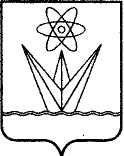 АДМИНИСТРАЦИЯЗАКРЫТОГО АДМИНИСТРАТИВНО – ТЕРРИТОРИАЛЬНОГО ОБРАЗОВАНИЯ  ГОРОДА ЗЕЛЕНОГОРСКА КРАСНОЯРСКОГО КРАЯП О С Т А Н О В Л Е Н И ЕАДМИНИСТРАЦИЯЗАКРЫТОГО АДМИНИСТРАТИВНО – ТЕРРИТОРИАЛЬНОГО ОБРАЗОВАНИЯ  ГОРОДА ЗЕЛЕНОГОРСКА КРАСНОЯРСКОГО КРАЯП О С Т А Н О В Л Е Н И ЕАДМИНИСТРАЦИЯЗАКРЫТОГО АДМИНИСТРАТИВНО – ТЕРРИТОРИАЛЬНОГО ОБРАЗОВАНИЯ  ГОРОДА ЗЕЛЕНОГОРСКА КРАСНОЯРСКОГО КРАЯП О С Т А Н О В Л Е Н И ЕАДМИНИСТРАЦИЯЗАКРЫТОГО АДМИНИСТРАТИВНО – ТЕРРИТОРИАЛЬНОГО ОБРАЗОВАНИЯ  ГОРОДА ЗЕЛЕНОГОРСКА КРАСНОЯРСКОГО КРАЯП О С Т А Н О В Л Е Н И ЕАДМИНИСТРАЦИЯЗАКРЫТОГО АДМИНИСТРАТИВНО – ТЕРРИТОРИАЛЬНОГО ОБРАЗОВАНИЯ  ГОРОДА ЗЕЛЕНОГОРСКА КРАСНОЯРСКОГО КРАЯП О С Т А Н О В Л Е Н И Е21.05.2021г. Зеленогорскг. Зеленогорск№64-пО внесении изменений в постановление Администрации ЗАТО г. Зеленогорска от 21.06.2018 № 120-п «Об осуществлении государственных полномочий по организации и обеспечению отдыха и оздоровления детей»О внесении изменений в постановление Администрации ЗАТО г. Зеленогорска от 21.06.2018 № 120-п «Об осуществлении государственных полномочий по организации и обеспечению отдыха и оздоровления детей»